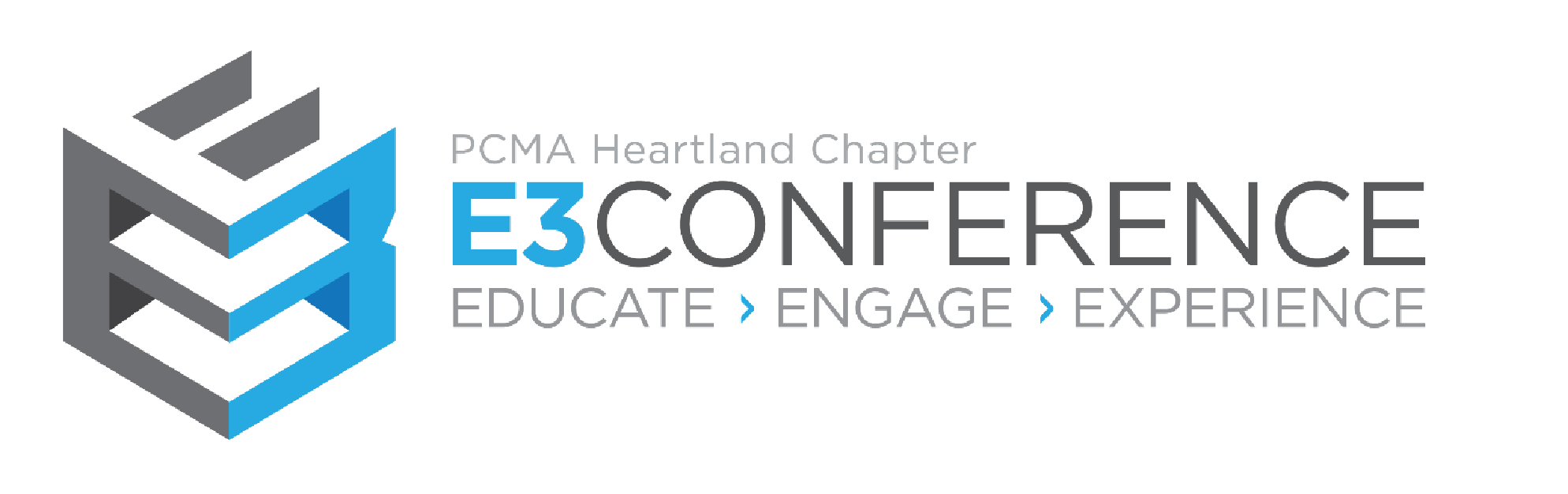 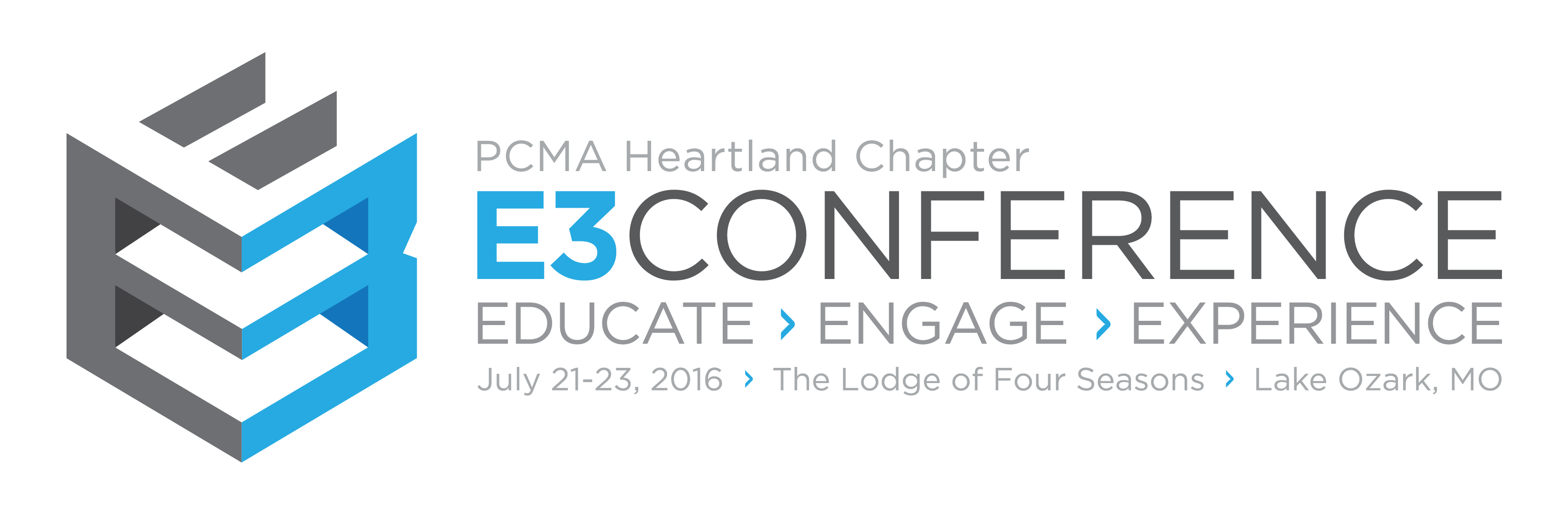 SAVE THE DATE - PCMA Heartland Chapter’s E3 Conference July 19-21, 2018 in Tulsa, Oklahoma
Back by popular demand – but better than ever with redesigned educational offerings. Spend two days with the best and brightest meeting and event professionals and suppliers from around our 6 state region (Missouri, Kansas, Arkansas, Iowa, Oklahoma and Nebraska). You will go home from the PCMA Heartland Chapter’s E3 Conference energized with new strategies and techniques that you can immediately integrate into your events. The Heartland Chapter Past President’s Task Force is building a great agenda for this conference with speakers and topics to be released soon but here is a tentative agenda: 